様式第４号伊予市移住定住支援業務プロポーザル参加辞退届出書平成　　年　　月　　日付け伊予市移住定住支援業務プロポーザル参加申込書にてプロポーザルへの参加を申し込みましたが、次の理由により辞退いたします。平成　　年　　月　　日伊予市長　武　智　　典　様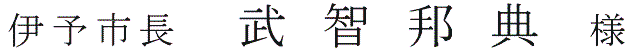 　　　　　　　　　　　　　　　　　　　　　　　住　　　　所　　　　　　　　　　　　　　　　　　　　　　　商号又は名称　　　　　　　　　　　　　　　　　　　　　　　代表者氏名　　　　　　　　　　　　　㊞　　　　　　　　　　　　　　　　　　　　　　　電話番号辞退の理由連絡担当者部署役職・氏名電話番号メールアドレス